Cornell Notes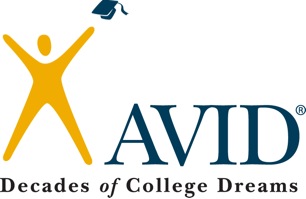 Topic/Objective:Topic/Objective:Name:Cornell NotesSurrealism and transformation drawingSurrealism and transformation drawingClass/Period:Cornell NotesDate:Essential Question: What is surrealism and what makes a piece of art look “surreal?”Essential Question: What is surrealism and what makes a piece of art look “surreal?”Essential Question: What is surrealism and what makes a piece of art look “surreal?”Essential Question: What is surrealism and what makes a piece of art look “surreal?”Questions:Questions:Notes:Notes:Surrealism						Notes 11/17/2014What is surrealism?An ____________ and _____________________ movementBegan in ____________________Explored _________________, the unconscious and multiple ____________________________Why did Surrealism in 1924What was happening in the world at this time?______________________________ just endedSigmund _____________________________________________ physically and psychologically __________________ the Western WorldStaggering __________________________ and _______________________________________Total __________________________________ 11, 016, 000Sigmund FreudIn 1900 Freud published the ____________________________________________________________Introduced the world to the unconscious mind“dreams are often most _________________ ___ when they seem the most _____________________”Surreal______________________________IllogicalIrrational____________________________________________________________Characteristics of SurrealismReaction to ________________________ of WWIInfluence of _________________, _____________________ and the subconsciousImpossible ScaleReversal of ________________________________________________Double ImagesJuxtapositionSalvador Dali
		- Spanish1904 - 1989Rene Magritte
		- France1898 – 1967Transformation drawing: What does this mean for you?In our next assignment we will be taking what we have learned from studying and drawing the popcorn to “transform” our popcorn into a piece of art.Requirements for  handscapesMust show  a connection to the popcorn drawingMust show an understanding of composition and the elements of art and principles of designMust show creative problem solvingMust be a finished and developed piece of art, this is not a sketchbook assignment, this is gallery piece.Surrealism						Notes 11/17/2014What is surrealism?An ____________ and _____________________ movementBegan in ____________________Explored _________________, the unconscious and multiple ____________________________Why did Surrealism in 1924What was happening in the world at this time?______________________________ just endedSigmund _____________________________________________ physically and psychologically __________________ the Western WorldStaggering __________________________ and _______________________________________Total __________________________________ 11, 016, 000Sigmund FreudIn 1900 Freud published the ____________________________________________________________Introduced the world to the unconscious mind“dreams are often most _________________ ___ when they seem the most _____________________”Surreal______________________________IllogicalIrrational____________________________________________________________Characteristics of SurrealismReaction to ________________________ of WWIInfluence of _________________, _____________________ and the subconsciousImpossible ScaleReversal of ________________________________________________Double ImagesJuxtapositionSalvador Dali
		- Spanish1904 - 1989Rene Magritte
		- France1898 – 1967Transformation drawing: What does this mean for you?In our next assignment we will be taking what we have learned from studying and drawing the popcorn to “transform” our popcorn into a piece of art.Requirements for  handscapesMust show  a connection to the popcorn drawingMust show an understanding of composition and the elements of art and principles of designMust show creative problem solvingMust be a finished and developed piece of art, this is not a sketchbook assignment, this is gallery piece.Summary: Summary: Summary:Summary:Summary:Summary:Questions:Questions:Notes:Notes:Summary:Summary:Summary:Summary: